		Dividing Fractions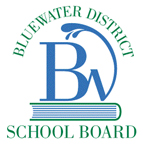 Dividing Fractions Less Than 1To divide two or more fractions together:“Flip” the second fraction (Reciprocal or Cross Multiply) and multiply fractions;Continue same method for any other fractions that require division;Replace answer into simplest form / mixed fraction.  1 ÷ 2 ÷ 3  2    3     4= 1 x 3 ÷ 3   2     2    4= 3 ÷ 3   4     4= 3 x 4   4     3= 12   12= 1Dividing Fractions Greater Than 1Change each mixed fraction into an improper fraction;“Flip” the second fraction (Reciprocal or Cross Multiply) and multiply fractions;Continue same method for any other fractions that require division;Replace answer into simplest form / mixed fraction.   2 1 ÷ 2 3       2       5= 5 ÷ 13   2      5= 5 x  5   2    13= 25   26